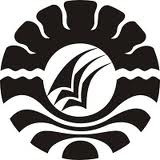 PENINGKATAN KEMAMPUAN MOTORIK KASAR ANAK MELALUI  KEGIATAN MENARI PADA USIA 5-6 TAHUNDI TAMAN KANAK-KANAK TERATAIUNM KOTA MAKASSARSKRIPSIDiajukanUntukMemenuhiSebagianPersyaratanGunaMemperolehGelarSarjanaPendidikanPada Program StudiPendidikan Guru PendidikanAnakUsiaDini Strata SatuFakultasIlmuPendidikanUniversitasNegeri MakassarOleh:NURFAISANIM. 104904085PROGRAM STUDI PENDIDIKAN GURU PENDIDIKAN ANAK USIA DINIFAKULTAS ILMU PENDIDIKANUNIVERSITAS NEGERI MAKASSAR2014KEMENTERIAN PENDIDIKAN DAN KEBUDAYAAN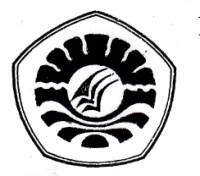 			UNIVERSITAS NEGERI MAKASSARFAKULTAS ILMU PENDIDIKANPROGRAM STUDI PENDIDIKAN GURU PENDIDIKAN ANAK USIA DINIAlamat: Jl. Tamalate I Kampus Tidung Fax(0411) 883076, (0411) 884457 MakassarPERSETUJUAN PEMBIMBINGSkripsi dengan judul “Peningkatan Motorik Kasar Anak Melalui Kegiatan Menari Pada Usia 5-6 Tahun Di Taman Kanak-kanak Teratai UNM Kota Makassar”Atas nama:Nama		: NurfaisaNIM		: 104 904085Prodi		: Pendidikan Guru PendidikanAnakUsiaDini (PG-PAUD)Fakultas	: IlmuPendidikanSetelah diperiksa dan diteliti, naskah skripsi ini telah memenuhi syarat untuk diujikan.Makassar,     Oktober 2014Pembimbing I						Pembimbing IIDra. Sri Sofiani, M.Pd                      		Dra. Hj. Sumartini, M.PdNIP. 19530202 198010 2 001				NIP. 19491228 197803 2 002Mengetahui,Ketua Prodi PG-PAUD FIP UNMSyamsuardi, S.Pd, M.Pd19830210 200812 1 002PERNYATAAN KEASLIAN SKRIPSISaya yang bertandatangan di bawahini :Nama	: NurfaisaNim:104 904 085Jurusan/Prodi:PendidikanGuruPendidikanAnakUsiaDini (PG.PAUD)Judul                   : Peningkatan Kemampuan Motorik kasar Anak Melalui Kegiatan Menari Pada Usia 5-6 Tahun Di Taman Kanak-kanak Teratai UNM Kota Makassar.Menyatakan dengan sebenarnya bahwa skripsi yang saya buat ini benar  merupakan hasil saya sendiri dan bukun merupakan pengambilan alihan tulisan atau pikiran orang lain yang saya akui sebagai hasil tulisan atau pikiran sendiri.Apabila dikemudian hari terbukti atau dapat dibuktikan bahwa skripsi ini hasil jiplakan atau mengandung unsur plagiat, maka saya bersedia menerima sanksi atas perbuatan tersebut ketentuan yang berlaku.							Makassar,     Oktober 2014							Yang membuat pernyataanNurfaisaNIM.104 904 085MOTTOIman adalah kepercayaan, yang diyakini oleh hati, dikeluarkan oleh lisan dan dilakukan oleh perbuatan. Begitupun dengan ilmu, manusialah yang mencari ilmu sementara ilmu tidak akan mencari manusia. Oleh karena itu carilah ilmu selagi masih muda dan lakukan apa yang bisa kau kerjakan hari ini jangan menunda, terus berusaha, bersabar dan berdoa karena sesungguhnya Allah bersama kita.(Nurfaisa, 2014)Karya ini kuperuntukkan kepada Ayahanda, Ibunda, Keluarga serta Sahabat-sahabatku tercinta. Yang tiada hentinya memberi kasih sayang, motivasi, dukungan, materi dan doa kepadaku sehingga menjadi kekuatan dan dorongan untuk menyelesaikan karya ini.ABSTRAKNurfaisa, 2014.Peningkatan kemampuan Motorik kasar Anak Melalui Kegiatan Menari Pada Usia 5-6 Tahun/Kelompok B2 Di Taman Kanak-kanak Teratai UNM Kota Makassar. Skripsi ini dibimbing oleh Dra. Sri Sofiani, M.Pd selaku pembimbing pertama dan Dra.Hj. Sumartini, M.Pd selaku pembimbing kedua. Program Studi Pendidikan Guru Pendidikan Anak Usia Dini. Fakultas Ilmu Pendidikan. Universitas Negeri Makassar.Masalah dari penelitian ini adalah bagaimanakah meningkatkan kemampuan motorik kasar anak melalui kegiatan menari pada usia 5-6 tahun di kelompok B2 TK Teratai UNM Kota Makassar. Tujuan penelitian ini yakni untuk meningkatkan kemampuan motorik kasar anak melalui kegiatan menari di Kelompok B TK Teratai UNM Kota Makassar. Pendekatandanjenispenelitian yang digunakan adalah pendekatan kualitatif dan jenis penelitian ini adalah penelitian tindakan kelas (Classroom Action Research). Penelitian ini mengkaji tentang peningkatan kemampuan motorik kasar anak melalui kegiatan menari. Setting/subjek penelitian yaitu di Taman Kanak-kanak Teratai UNM Kota Makassar, kelompok B2 dengan jumlah anak didik sebanyak 15 orang dan 1 guru kelas. Pelaksanaan tindakan terdiri dari dua siklus, tiap siklus dilaksanakan melalui tahap perencanaan, tindakan, observasi, dan refleksi. Pengumpulan data dilakukan dengan teknik observasi. Data yang dikumpulkan dianalisis dengan menggunakan analisis deskriptif kualitatif. Hasil padasiklus I peningkatan kemampuan motorik kasar anak didik melalui kegiatan menari masih berada pada kategori kurang berkembang karena hanya terdapat 2 anak yang berkembang, dan setelah dilakukansiklus II pada pertemuan ketiga dilaksanakan peningkatan kemampuan motorik kasar anak melalui kegiatan menari menunjukkan kategori baik dan sudah berkembang, karena telah memenuhi kedua indikator yakni Anak sudah mampu mengekspresikan gerakan tangan dan kaki sesuai dengan irama musik/ritmik dengan lentur dan anak sudah mampu dalam menari menurut musik yang didengar. Dengan demikian kegiatan menari efektif digunakan dalam meningkatkan kemampuan motorik kasar anak pada usia 5-6 tahun di kelompok B Taman Kanak-kanak Teratai UNM Kota Makassar.PRAKATAPuji syukur yang tak terhingga kepada Allah SWT, karena atas rahmat dan izin-Nya, penulis dapat menyusun skripsi ini, Alhamdulillaahirabbil'alamiin. Dan juga kepada Rasulullah SAW. "Ya Allah, sampaikanlah shalawat kepada Nabi Muhammad dan keluarga Nabi Muhammad, sebagaimana Engkau telah sampaikan shalawat-Mu kepada Nabi Ibrahim dan keluarga Nabi Ibrahim, sesungguhnya Engkau Maha Terpuji dan Maha Mulia. Ya Allah, berikanlah keberkahan kepada Nabi Muhammad dan keluarga Nabi Muhammad, sebagaimana Engkau telah berikan keberkahan kepada Nabi Ibrahim dan keluarga Nabi Ibrahim, sesungguhnya Engkau Maha Terpuji dan Maha Mulia." Skripsi ini berjudul “Peningkatan Kemampuan Motorik Kasar Anak Melalui Kegiatan Menari Pada Usia 5-6 tahun Di Taman Kanak-Kanak Teratai UNM Kota Makassar”.Hasil penelitian ini diajukan untuk memenuhi sebagian syarat dalam menyelesaikan Program Studi Strata 1 Jurusan Pendidikan Guru Pendidikan Anak Usia Dini pada Fakultas Ilmu Pendidikan Universitas Negeri Makassar.Dalam penulisan hasil penelitian ini, penulis mendapatkan bantuan dari berbagai pihak, terutama dari Dra. Sri Sofiani, M.Pd dan Dra.Hj. Sumartini, M.Pd sebagai pembimbing pertama dan pembimbing kedua, yang telah memberikan bimbingan, saran dan dorongan kepada penulis, sejak penyusunan proposal hingga penyelesaian hasil penelitian ini. Oleh karena itu, pada kesempatan ini dengan kerendahan hati, penulis menyampaikan banyak terimakasih yang setulus-tulusnya.Dalam kesempatan kali ini penulis juga mengucapkan terimakasih kepada yang terhormat:Prof. Dr. H. Arismunandar, M.Pd, sebagai Rektor UniversitasNegeri Makassar yang telah memberikan kesempatan untuk mengikuti proses perkuliahan pada jurusan Pendidikan Guru Pendidikan Anak Usia Dini pada Fakultas Ilmu Pendidikan.Prof. Dr. H. Ismail Tolla, M.pd. Dekan Fakultas Ilmu Pendidikan Drs. Ali Latif Amri, M.Pd selaku Pembantu dekan I, Drs. Andi Mappincara, M.Pd selaku Pembantu dekan II, Drs. Muh. Faisal, M.Pd selaku pembantu dekan III yang telah mengizinkan, memberikan kesempatan kepada penulis untuk melaksanakan penelitian dan menyiapkan sarana dan prasarana yang dibutuhkan selama pendidikan Program S1 FIP UNM.Syamsuardi, S.Pd. M.Pd. selaku ketua Jurusan/Prodi PGPAUD dan ArifinManggau, S.Pd. M.Pd, selaku Sekretaris Program Studi Pendidikan Guru Anak Usia Dini yang selalu memberikan dorongan dan pengarahan dalam bidang akademik Universitas Negeri Makassar yang telah memberikan bimbingan dan bantuannya kepada penulis selama kuliah dan pada saat penelitian.Bapak/ibu Dosen Universitas Negeri Makassar khususnya dalam lingkup Prodi PGPAUD yang telah mendidik dan membekali dengan ilmu pengetahuan dan pemahaman selama di bangku kuliah.Bapak dan Ibu Dosen serta Staf Administrasi pada Fakultas Ilmu Pendidikan Universitas Negeri Makassar yang selama ini banyak memberikan bimbingan dan bantuan kepada penulis selama mengadakan penelitian.Kepada Taman Kanak-kanak Teratai UNM Kota Makassar yang telah memberikan dorongan dan semangat serta mengijinkan peneliti mengadakan penelitian di Taman Kanak-kanak Teratai UNM Kota Makassar.Teristimewa untuk keluarga tercinta Ayahanda Abdul Haris dan Ayahanda Sabil (Alamarhum), Ibunda Hanaria dan Ibunda Hj. Aiman, saudara-saudaraku     Hariasti, S.Pd,  Aisyah Sabil,S.Pd, Salman, S.Kom, Nurfatma, Sitti Hardianti, Muhammad Irhas Haris, Pisna, S.Pd, Muhamad Afif, S.Pd, beserta keluargaku yang tak sempat penulis sebutkan satu persatu, yang selalu memberikan motivasi, semangat, bimbingan, materi, dan dorongan serta doa restu sehingga penulis dapat menyelesaikan penelitian ini.Kepada Ayanda, Kakanda dan saudara-saudaraku di UKM Seni Aksara FIP UNM. Ayahanda Dg.Iping, Dg. Anca, Dg. Latri, Kak Uci, kak Mail, Kak Cillang, Kak Ewin, Kak Boel, Kak Malba, Kak Ayu, Kak Suthe, Kak Tadha, Kak Etty, Kak Rochil, Widhy, Whindi, Brigita, Dhani, Nena, Shandy, Acul, Arul dan semua teman yang tak sempat penulis sebutkan satu persatu. Terima kasih untuk semua kebersamaan, semangat dan dorongan selama berlembaga di Aksara FIP UNM.Teman-teman PG.PAUD angkatan 2010 dan saudara-saudari seperjuanganku yang selalu memberikan semangat, motivasi, dan bantuan sehingga  penulis dapat menyelesaikan penelitian ini.Sahabat-sahabat di prodi PG.PAUD Kelas C angkatan 2010, teruntuk Ghita, Amel, Surahmi, S.Pd, Masdaini S.Pd, Andi Atirah Nurdin, S.Pd,                     Indah Ramdhani S.Pd, Ismatul Auliyah Ya’la, S.Pd dan semua teman yang tak sempat penulis sebutkan satu persatu. Terima kasih untuk semua kebersamaan, dorongan semangat dan kerjasamanya dalam penyelesaian studi ini.Kepada bapak, ibu kost dan teman-teman. Kakanda Yulia Saleh, S.Pd, M.Pd yang telah memberi semangat dan motivasi dan bantuan sehingga penulis dapat menyelesaikan penelitian ini.							Makassar,   Oktober 2014							Penulis,							Nurfaisa                                                                                    NIM.104 904 085DAFTAR ISI  HalamanHALAMAN JUDUL ...........		iPERSETUJUAN PEMBIMBING ..........................................................................	  iiKEASLIAN SKRIPSI	 iiiMOTTO	 ivABSTRAK	 vPRAKATA	 viDAFTAR ISI ............................................................................................................ viiDAFTAR BAGAN	viiiDAFTAR TABEL	 ixDAFTAR LAMPIRAN	xBAB I     PENDAHULUAN ...................................................................................	1LatarBelakang  Masalah...........................................................................	 1RumusanMasalah ....................................................................................	4TujuanPenelitian ........................................................................................ 5ManfaatPenelitian ...................................................................................		5BAB II    KAJIAN PUSTAKA, KERANGKA PIKIR DAN HIPOTESIS .........		7KajianPustaka ............................................................................................ 7MotorikAnak .......................................................................................	7PengertianMotorikAnak ...............................................................  7PengertianMotorikkasar ..............................................................   9ManfaatMotorikKasar .............................................................	 13IndikatorPeningkatanMotorikKasarAnak ...............................	14KegiatanMenari ................................................................................	15PengertianKegiatanMenari ........................................................	15KarakteristikKegiatanMenari di Taman Kanak-kanak ............. 17ManfaatKegiatanmenari di Taman Kanak-kanak ....................	 18PeningkatanKemampuanMotorikKasarAnakMelaluiKegiatanMenari .........................................................................................  19Langkah-langkahKegiatanMenari .............................................	20KerangkaPikir ........................................................................................	21HipotesisTindakan ..................................................................................	24BAB III    METODE PENELITIAN .................................................................	25PendekatandanJenisPenelitian ..............................................................	25FokusPenelitian ......................................................................................	26SubjekPenelitian .....................................................................................	27Setting Penelitian	 27Subjek Penelitian	 27Prosedurpenelitian .................................................................................	28Perencanaan ........................................................................................	30Pelaksanaan ....................................................................................... 	30TeknikPengumpulan Data ...................................................................... 	32TeknikAnalisis Data danSumber Data .................................................	33BAB IV HASIL PENELITIAN DAN PEMBAHASAN......................................  35Deskripsi Umum Lokasi Penelitian.......................................................... 35Hasil Penelitian........................................................................................  38Perencanaan.......................................................................................  38Pelaksanaan........................................................................................  39Pembahasan Hasil Penelitian...................................................................  94BAB V KESIMPULAN DAN SARAN................................................................... 98Kesimpulan.............................................................................................. 98Saran......................................................................................................   DAFTARPUSTAKA............................................................................................  100LAMPIRAN.........................................................................................................    103RIWAYAT HIDUP................................................................................................  104DAFTAR BAGANBagan2.1	KerangkaPikir		23Bagan3.2	Alur PTK 		29DAFTAR TABELNomor					Judul					HalamanTabel1.1	Data KeadaanOrganisasiPelaksanaan TK Teratai UNM Kota Makassar PadaTahunAjaran 2013/2014............................................................	37Tabel1.2HasilObservasiPembelajaranSiklus I...................................................	56Tabel 1.3      HasilPembelajaranSiklus I.................................................................  59Tabel 1.4      Hasilobservasipembelajaransiklus II.................................................  84Tabel 1.5      Hasilpembelajaransiklus II.................................................................. 87DAFTAR LAMPIRANLampiranIsi									HalamanValidasiInstrumen ………………………………………………….		103Kisi-kisiInstrumen		103InstrumenObservasi Guru..............................................................  104InstrumenObservasi Anak.................................................................		105PermohonanIzinMelakukanPenelitian		108RekomendasiPenelitiandari BKPMD Sul-Sel		109	RencanaKerjaHarian		110HasilObservasi Guru  		111HasilObservasiAnak		112Rekapitulasi Hasil Observasi anak......................................................		133DokumentasiPenelitian		134SuratKeteranganTelahMelakukanPenelitian		139RiwayatHidup		140